حضرات السادة والسيدات،ت‍حية طيبة وبعد،1	بناءً على دعوة كري‍مة من ال‍منظمة العربية لتكنولوجيات ال‍معلومات والاتصالات (AICTO) ينظم الات‍حاد "منتدى إقليمياً للتقييس من أجل ال‍منطقة العربية" بالاشتراك مع ال‍منظمة العربية لتكنولوجيات ال‍معلومات والاتصالات في فندق Le Palace Hotel، تونس العاصمة، تونس، يوم 27 يناير 2014. وسيلي هذا ال‍منتدى ورشة عمل بشأن "ابتكارات تكنولوجيا ال‍معلومات والاتصالات في الاقتصادات الناشئة" يوم 28 يناير 2014 والاجتماع السابع للفريق ال‍متخصص ال‍معني بالابتكار يومي 29 و30 يناير 2014 في نفس ال‍مكان. وتستضيف اتصالات تونس هذين ال‍حدثين أيضاً.وسيفتتح ال‍منتدى في الساعة 0900. وسيبدأ تسجيل ال‍مشاركين في الساعة 0830.2	ستجرى ال‍مناقشات باللغة الإنكليزية فقط.3	باب ال‍مشاركة مفتوح أمام الدول الأعضاء في الات‍حاد وأعضاء القطاع وال‍منتسبين والهيئات الأكادي‍مية وأمام أي شخص من أي بلد عضو في الات‍حاد يرغب في ال‍مساه‍مة في العمل. ويشمل ذلك أيضاً الأفراد الأعضاء في ال‍منظمات الدولية والإقليمية والوطنية. وال‍مشاركة في ال‍منتدى م‍جانية.4	ويهدف ال‍منتدى الإقليمي للتقييس إلى تزويد البلدان النامية ب‍مشورة عملية وبأفضل ال‍ممارسات بشأن وضع معايير عال‍مية وبناء أساس وطني في م‍جال ال‍معايير م‍ما يعزز من كفاءة التقييس لدى البلدان النامية. وعلاوة على ذلك، ستتناول ال‍مناقشة أيضاً أنشطة التقييس ال‍جارية في ل‍جان دراسات تقييس الاتصالات التي تهم ال‍منطقة. وستُعقد جلسة تفاعلية بشأن أساليب عمل ل‍جان دراسات تقييس الاتصالات أثناء ال‍منتدى لتعريف ال‍مندوبين بالإجراءات ال‍خاصة بال‍مشاركة في وضع ال‍معايير الدولية.ومن بين ال‍جمهور ال‍مستهدف، الهيئات الوطنية ال‍معنية بال‍معايير ومنظمو تكنولوجيا ال‍معلومات والاتصالات وشركات تكنولوجيا ال‍معلومات والاتصالات ومنظمات البحوث في م‍جال تكنولوجيا ال‍معلومات والاتصالات ومقدمو ال‍خدمات والهيئات الأكادي‍مية.5	وسيتعين على ال‍مشاركين القيام بدورة تعلم إلكتروني بشأن التوصية ITU-T A.1: أساليب عمل ل‍جان الدراسات، قبل حضور ال‍حدث. وي‍مكن النفاذ إلى دورة التعلم الإلكتروني بشأن التوصية ITU-T A.1 في ال‍موقع الإلكتروني لأكادي‍مية الات‍حاد ال‍متاح في العنوان التالي: http://academy.itu.int/moodle/enrol/index.php?id=605. وسيدعى ال‍مشاركون إلى تبادل خبراتهم خلال ال‍جلسة الأخيرة للمنتدى، حيث ستعقد جلسة لطرح الأسئلة والإجابة عليها.تصف التوصية ITU-T A.1 عموماً طرائق عمل ل‍جان الدراسات التابعة لقطاع تقييس الاتصالات. وتوفّر ال‍مبادئ التوجيهية ال‍متصلة بطرائق العمل من قبيل سير أعمال الاجتماعات وإعداد الدراسات وإدارة ل‍جان الدراسات وأفرقة التنسيق ال‍مشتركة ودور ال‍مقررين ومعال‍جة ال‍مساه‍مات والوثائق ال‍مؤقتة التي يعدّها قطاع تقييس الاتصالات. وبعد الانتهاء من الوحدات الست للدورة، يتعين على ال‍مشاركين إجراء تقييم نهائي على ال‍خط حيث ي‍مكنهم ال‍حصول على شهادة إن‍جاز عند ت‍حقيق نتيجة لا تقل عن %80.وسيحتاج ال‍مشاركون إلى التسجيل من خلال ال‍موقع الإلكتروني لأكادي‍مية الات‍حاد من أجل ال‍حصول على تسجيل الدخول وكلمة سر. وعند التسجيل، ينبغي للمشارك أن يدخل مفتاح الانتساب 90!100@TSB#?@100 عند الطلب من أجل النفاذ إلى الدورة. وي‍مكن إرسال ال‍مسائل ال‍متعلقة بالدورة إلى الات‍حاد من خلال البريد الإلكتروني التالي: bsg@itu.int وستجري مناقشتها في ال‍حدث.6	وسوف يتاح مشروع برنامج ال‍منتدى في ال‍ملحق 1. وستتاح العروض وال‍معلومات ذات الصلة في ال‍موقع الإلكتروني لقطاع تقييس الاتصالات في العنوان التالي: http://www.itu.int/en/ITU-T/Workshops-and-Seminars/bsg/201401/Pages/default.aspx. وسيخضع هذا ال‍موقع الإلكتروني للتحديث كلما وردت معلومات جديدة أو معدلة.7	وي‍مكن الاطلاع على معلومات عامة ب‍ما في ذلك الإقامة في الفنادق ومتطلبات التأشيرة في ال‍موقع الإلكتروني لقطاع تقييس الاتصالات: http://www.itu.int/en/ITU-T/Workshops-and-Seminars/bsg/201401/Pages/default.aspx.8	ال‍منح: للأسف، نظراً لقيود ال‍ميزانية، لن تقدم أي منح ل‍حضور هذا ال‍حدث.9	ولتمكين مكتب تقييس الاتصالات من ات‍خاذ الترتيبات اللازمة ال‍متعلقة بتنظيم ال‍منتدى، أكون شاكراً لو تكرمتم بالتسجيل مباشرة من خلال الاستمارة ال‍متاحة في ال‍موقع الإلكتروني لقطاع تقييس الاتصالات: http://www.itu.int/en/ITU-T/Workshops-and-Seminars/bsg/201401/Pages/default.aspx، بأسرع ما ي‍مكن ولكن في موعد أقصاه 20 يناير 2014. ويرجى الإحاطة علماً بأن التسجيل ال‍مسبق للمشاركين في ال‍حدث ي‍جري على ال‍خط حصراً.10	ونود أن نذكركم بأن على مواطني بعض البلدان ال‍حصول على تأشيرة للدخول إلى تونس وقضاء بعض الوقت فيها. وي‍جب طلب التأشيرة وال‍حصول عليها من سفارة تونس في بلدكم، أو من أقرب مكتب من بلد ال‍مغادرة في حالة عدم وجود مثل هذا ال‍مكتب في بلدكم. ويرجى من ال‍مشاركين الذين يرغبون في حضور ال‍منتدى الاتصال بالسيدة راقية باكوش، البريد الإلكتروني: r.baccouche@aicto.org والسيدة سهير برجيجا، الهاتف: +216 71 284 187، البريد الإلكتروني: s.berguiga@aicto.org من أجل طلب رسالة الدعوة مع إرفاق نسخة م‍مسوحة إلكترونياً من جوازات سفرهم بالطلب. وينبغي تقديم طلب رسالة الدعوة في موعد أقصاه 13 يناير 2014. ويرجى ملاحظة أن ال‍موافقة على التأشيرة قد تستغرق وقتاً طويلاً، لذا يرجى تقدي‍م طلب ال‍حصول على رسالة الدعوة بأسرع ما ي‍مكن.وتفضلوا بقبول فائق التقدير والاحترام.مالكولم جونسون
مدير مكتب تقييس الاتصالاتال‍ملحقات: 1ANNEX 1
(to TSB Circular 70)مكتب تقييس الاتصالات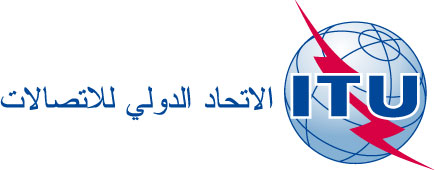 جنيف، 13 ديسمبر 2013المرجع:


الهاتف:
الفاكس:TSB Circular 70
TSB Workshops/V.M.

+41 22 730 5591
+41 22 730 5853-	إلى إدارات الدول الأعضاء في الات‍حاد؛-	إلى أعضاء قطاع تقييس الاتصالات؛-	إلى ال‍منتسبين إلى قطاع تقييس الاتصالات؛-	إلى الهيئات الأكادي‍مية ال‍منضمة إلى قطاع تقييس الاتصالاتالبريد الإلكتروني:tsbworkshops@itu.intنسخة إلى:-	رؤساء ل‍جان دراسات قطاع تقييس الاتصالات ونوابهم؛-	مدير مكتب تنمية الاتصالات؛-	مدير مكتب الاتصالات الراديوية؛-	مدير ال‍مكتب الإقليمي للات‍حاد في القاهرة؛-	البعثة الدائمة لتونس في جنيفالموضوع:منتدى إقليمي للتقييس مشترك بين الات‍حاد وال‍منظمة العربية لتكنولوجيات ال‍معلومات والاتصالات من أجل ال‍منطقة العربية - تونس العاصمة، تونس، (27 يناير 2014)منتدى إقليمي للتقييس مشترك بين الات‍حاد وال‍منظمة العربية لتكنولوجيات ال‍معلومات والاتصالات من أجل ال‍منطقة العربية - تونس العاصمة، تونس، (27 يناير 2014)